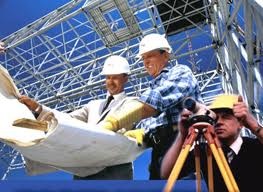 Рекомендательный список литературы в помощь архитектору и  строителюНовые поступления за 2018 г.Строительство624.01=қазҮ 83Үсенқұлов Ж.А. Құрылыс құрылымдары-I: оқулық 5В072900 "Құрылыс" мамандығының студенттеріне арналған / Ж. А. Үсенқұлов, Ж. И. Оразбаев, Қ. Сахи. - Шымкент: Әлем, 2015. - 375 бетЭкземпляры: всего:50 - ХР(1), АНЛ(30), АУЛ(19)ГРНТИ 67.01624.04=қазБ 21Бакирова Д.Г. Құрылыс конструкцияларының автоматтандырылған есептеулері: оқу құралы студенттерге, магистранттарға, докторанттарға арналған / Д. Г. Бакирова, Б. Е. Аяпбергенова, А. Т. Мухамеджанова; Қазақстан Республикасы білім және ғылым министрлігі, ҚарМТУ.- Қарағанды: ҚарМТУ, 2017. - 106 бет. - (Рейтинг)Экземпляры: всего:30 - ХР(3), АНЛ(12), АУЛ(13), ч/з СМК(2)ГРНТИ 67.11624.131=қазТ 59Топырақты негіздер мен іргетастарды жобалау (геотехника): оқулық студенттерге, магистранттарға, докторанттарға арналған / А. С. Жакулин [и др.] ; Қазақстан Республикасы білім және ғылым министрлігі, Қарағанды мемлекеттік техникалық университеті, "Құрылыс материалдары және технология" кафедрасы. - Қарағанды : ҚарМТУ, 2017. - 236 бет. - (Рейтинг)Экземпляры: всего:30 - ХР(3), АНЛ(15), АУЛ(12)ГРНТИ 38.63.15624.131Х 67Хмырова Е.Н. Практикум по инженерной геологии и гидрогеологии : учебное пособие для студентов, магистрантов и докторантов специальностей "Маркшейдерское дело", "Геодезия и картография", "Геотехника" / Е. Н. Хмырова, С. П. Оленюк, Е. А. Олейникова ; М-во образования и науки РК, Карагандинский государственный технический университет, Кафедра "Геодезия, маркшейдерия и геотехника". - Караганда : КарГТУ, 2018. - 50 с. : ил. - (Рейтинг)Экземпляры: всего:40 - ХР(3), АНЛ(22), АУЛ(15)ГРНТИ 38.63624.132Х 15Хайбуллин Р.Р. Теоретические основы разрушения грунтов фрезерными и бурильными землеройных машин: монография / Р. Р. Хайбуллин; МОН РК, КарГТУ. - Караганда : Санат-Полиграфия, 2008. - 173 с.Экземпляры: всего:1 - ХР(1)ГРНТИ 36.23.27624.15М 23Мангушев Р.А. Основания и фундаменты. Решение практических задач : учебное пособие для студентов / Р. А. Мангушев, Р. А. Усманов. - 2-е изд., стер. - СПб. : Лань, 2018. - 172 с. - (Бакалавриат и специалитет)Экземпляры: всего:5 - ХР(5)ГРНТИ 67628.16Н 16Нагуман П.Н. Физико-химические методы подготовки воды: учебное пособие для студентов и магистрантов / П. Н. Нагуман; МОН РК, Карагандинский государственный технический университет, Кафедра "Химия и химические технологии". - Караганда: КарГТУ, 2017. - 91 с. - (Рейтинг)Экземпляры: всего:14 - ХР(3), АНЛ(11)ГРНТИ 37.21.25Строительство зданий69.01Н 95Нэмен В. Н. EN 1990: Основы проектирования зданий / В. Н. Нэмен ; М-во образования и науки Республики Казахстан, Карагандинский государственный технический университет. Кафедра "Строительные материалы и технологии". - Караганда : КарГТУ. - 2018Ч.1 : учебное пособие для студентов, магистрантов и докторантов специальности "Строительство". - 2018. - 97 с. - (Рейтинг)Экземпляры: всего:20 - ХР(3), АНЛ(17)ГРНТИ 77.01.8269.05К 58Кожас А.К. Технология строительного производства II : учебное пособие для студентов специальности 5В072900 "Строительство" / А. К. Кожас. - Алматы : Эверо, 2017. - 204 с. - (Рейтинг)Экземпляры: всего:2 - ХР(2)ГРНТИ 6769.05К 58Кожас А.К. Технология строительного производства III : учебное пособие для студентов специальности 5В072900 "Строительство" / А. К. Кожас. - Алматы : Эверо, 2017. - 140 с. - (Рейтинг)Экземпляры: всего:2 - ХР(2)ГРНТИ 6769.057=қазК 21Касимов А.Т. Арнайы  ғимараттарды монтаждау: оқу құралы студенттерге арналған / А. Т. Касимов, А. К. Кожас; Қазақстан Республикасы білім және ғылым министрлігі, Қарағанды мемлекеттік техникалық университеті, "Құрылыс материалдары және технология" кафедрасы. - Қарағанды: ҚарМТУ, 2017. - 88 бет. - (Рейтинг)Экземпляры: всего:30 - ХР(3), АНЛ(27)ГРНТИ 67.0169.057=қазҚ 56Қожас А.К. Монолиттік темірбетоннан ғимаратты тұрғызу технологиясы : 5В072900 "Құрылыс" мамандығы бойынша оқитын студенттерге арналған оқу құралы / А. К. Қожас, Ш. Б. Төлеубаева ; Қазақстан Республикасы білім және ғылым министрлігі. - Астана : Л.Н. Гумилев атындағы ЕҰУ, 2018. - 98 бет : сурет. - (Рейтинг)Экземпляры: всего:3 - ХР(3)ГРНТИ 6769.057К 58Кожас А.К. Технология возведения зданий из монолитного железобетона : учебное пособие для студентов специальности 5В072900 "Строительство" / А. К. Кожас, Ш. Б. Толеубаева ; Министерство образования и науки Республики Казахстан. - Астана : ТОО "Мастер По", 2018. - 93 с. : ил. - (Рейтинг)Экземпляры: всего:1 - ХР(1)ГРНТИ 6769.057(03)Н 87Нугужинов Ж. С. Справочник по строительно-монтажным работам : справочное издание для студентов, магистрантов и докторантов / Ж. С. Нугужинов, М. М. Рыспаев, А. К. Қожас ; М-во образования и науки РК, Карагандинский государственный технический университет, Научно- исследовательский, экспертный, проектно-изыскательский Казахстанский многопрофильный институт реконструкции и развития (КазМИРР). - Караганда : КарГТУ. - 2018Ч.1. - 2018. - 273 с. - (Рейтинг)Экземпляры: всего:1 - ХР(1)ГРНТИ 67691=қазБ 49Бетон және керамикалық материалдары өндірісінде өнеркәсіп қалдықтарын пайдалану : оқу құралы 5B073000 мамандығының студенттеріне арналған / М. А. Рахимов [и др.]; Қазақстан Республикасы білім және ғылым министрлігі, ҚарМТУ, "Құрылыс материалдары және технология" кафедрасы. - Қарағанды : ҚарМТУ, 2017. - 88 бет. - (Рейтинг)Экземпляры: всего:20 - ХР(3), АНЛ(17)ГРНТИ 67.09691S49Serova R.F. Using industrial waste in producing construction materials : tutorial for is students / R. F. Serova, M. A. Khan, E. K. Imanov ; Ministry of education and science of republic of Kazakhstan, Karaganda state technical university, Department of "Construction materials and technologies". - Karaganda : KSTU, 2018. - 71 с. - (Рейтинг)Экземпляры: всего:30 - ХР(3), АНЛ(27)ГРНТИ 67.01691.1К 17Калмагамбетова А.Ш. Полимерные теплозвукоизоляционные материалы: учебное пособие для магистрантов, докторантов / А. Ш. Калмагамбетова, Л. А. Дивак; МОН РК, КарГТУ, Кафедра "Строительные материалы и технологии". - Караганда: КарГТУ, 2017. - 96 с. - (Рейтинг). - Загл. обл.: Производство полимерных теплозвукоизоляционных материаловЭкземпляры: всего:5 - ХР(5)ГРНТИ 67.09691.8В 67Волков С.А. Технологии и оборудование для производства арматурных изделий и конструкций : учебное пособие для студентов специальности "Строительство" / С. А. Волков. - СПб. : Лань, 2012. - 336 с. : ил.Экземпляры: всего:5 - ХР(5)ГРНТИ 47.59.35Строительные материалы691=қазС 15 Садуақасов М. Құрылыс материалдары: оқу құралы студенттерге арналған / М. Садуақасов, Ғ. Батырбаев. - Алматы: ТОО "Эверо", 2017. - 234 бетЭкземпляры: всего:25 - ХР(3), АУЛ(22)ГРНТИ 67.01691Б 18Байджанов Д.О. Современные строительные материалы: учебное пособие для специальностей 5В072900 "Строительство", 5В073000 "Производство строительных материалов, изделий и конструкций",6M072900 "Строительство", 6M073000 "Производство строительных материалов, изделий и конструкций", 6D072900 "Строительство", 6D073000 "Производство строительных материалов, изделий и конструкций"  / Д. О. Байджанов, О. А. Малышев, Л. А. Дивак; М-во образования и науки Республики Казахстан, Карагандинский государственный технический университет, Кафедра "Строительные материалы и технологии". - Караганда : КарГТУ, 2017. - 96 с. : рис. - (Рейтинг)Экземпляры: всего:40 - ХР(3), АУЛ(35), ч/з СМК(2)ГРНТИ 67.15691М 64Мирюк О.А. Ресурсосбережение в технологии строительных материалов: учебное пособие для студентов / Мирюк О.А. - Алматы : ТОО "Эверо", 2017Экземпляры: всего:25 - ХР(1), АНЛ(24)ГРНТИ 67.09.45691Р 27Рахимов М.А. Физико-химические исследования строительных материалов: учебное пособие для магистрантов и докторантов / М. А. Рахимов, Г. М. Рахимова; М-во образования и науки РК. Карагандинский государственный технический университет. Кафедра "Строительные материалы и технологии"). - Караганда : КарГТУ, 2017. - 84 с. - (Рейтинг)Экземпляры: всего:10 - ХР(3), АУЛ(7)ГРНТИ 67.09Строительство зданий697С 34Сибикин Ю.Д. Отопление, вентиляция и кондиционирование воздуха: учебное пособие для студентов учреждений среднего профессионального образования, обучающихся по специальности 140102 "Теплоснабжение и теплотехническое оборудование" / Сибикин Ю.Д. - 9-е изд., стер. - М.: Академия, 2017. - (Профессиональное образование)Экземпляры: всего:5 - ХР(5)ГРНТИ 67697Т 34Теплогазоснабжение и вентиляция: учебник для студентов, обучающихся по направлению Строительство / Е. М. Авдолимов [и др.]; УМО вузов РФ по образованию в области строительства. - 3-е изд., стер. - М.: Академия, 2014. - 400 с. : табл., ил. - (Высшее образование. Бакалавриат)Экземпляры: всего:21 - ХР(1), АНЛ(12), АУЛ(8)ГРНТИ 75.31.23698(574)В 60Внутренняя отделка зданий. Исследование казахстанского сырья: монография для студентов, магистрантов / А. И. Менейлюк [и др.]. - Алматы: ТОО "Эверо", 2016. - 416 с.: рис.Экземпляры: всего:25 - ХР(1), АНЛ(24)ГРНТИ 67.13.41Градостроительство. Ландшафтная архитектура711=қазИ 48Иманов М.О. Қала құрылысының негіздері: оқу құралы 5В042000 "Сәулет" мамандығының студенттеріне арналған / М. О. Иманов, С. А. Лебедев, Е. К. Иманов; Қазақстан Республикасының білім және ғылым министрлігі, Қарағанды мемлекеттік техникалық университеті, "Сәулет және Дизайн" кафедрасы. - Қарағанды : ҚарМТУ, 2017. - 92 бет. - (Рейтинг)Экземпляры: всего:25 - АНЛ(23), ХР(2)ГРНТИ 67.25.03711(574)Л 33Лебедев С.А. Современная городская инфраструктура: учебное пособие для студентов специальности 5В042000 / С. А. Лебедев, М. О. Иманов; МОН РК, КарГТУ, Кафедра "Архитектура и Дизайн". - Караганда: КарГТУ, 2017. - 93 с. - (Рейтинг)Экземпляры: всего:30 - ХР(3), АНЛ(27)ГРНТИ 67.25.03Архитектура712Г 70Горохов В. А.Зеленая природа города. Садово-парковое искусство России :  учебное пособие для студентов / В. А. Горохов. - 3-е изд., перераб. и доп. - М. : Архитектура - С. - 2012. - ISBN 978-5-9647-0226-9Т. 2. - М., 2012. - 588 с. : ил. - (Специальность "Архитектура")Экземпляры: всего:10 - АНЛ(10)ГРНТИ 87.29.3572=қазА 85Арынов Қ.Қ. Сәулет-1 : оқулық студенттерге арналған / Қ. Қ. Арынов, Ш. Ж. Сұранқұлов ; Қазақстан Республикасының білім және ғылым министрлігі. - Алматы : ТОО "Эверо", 2017. - 251 бетЭкземпляры: всего:25 - АНЛ(3), АУЛ(22)ГРНТИ 67.0772А 87Архитектурная физика  : учебник для студентов / В. К. Лицкевич [и др.] ; под ред. Н. В. Оболенского. - М. : Архитектура - С, 2016. - 441 с. : ил. - (Специальность "Архитектура")Экземпляры: всего:2 - АНЛ(2)ГРНТИ 6772Б 82Борисевич Ю.А. Архитектурная типология зданий и сооружений : учебное пособие для студентов специальности 5В042000 - "Архитектура" / Ю. А. Борисевич, Т. С. Шехватова ; Министерство образования и науки Республики Казахстан, Карагандинский государственный технический университет, Кафедра "Архитектура и Дизайн". - Караганда : КарГТУ, 2017. - 90 с. - (Рейтинг)Экземпляры: всего:25 - ХР(25)ГРНТИ 6772:681.3=қазҚ 14Қадырова Ж.Б. Компьютерлік жүйелердің архитектурасы. Бағдарламалық жасақтама: оқу құралы студенттерге арналған / Ж. Б. Қадырова, А. Т. Жарқымбекова, Л. Б. Қадырова; Қазақстан Республикасы білім және ғылым министрлігі, ҚарМТУ, "Ақпараттық технологиялар және қауіпсіздік" кафедрасы. - Қарағанды: ҚарМТУ, 2017/117. - 84 бет. - (Рейтинг)Экземпляры: всего:100 - АНЛ(20), ХР(2), АУЛ(76), ч/з СМК(2)ГРНТИ 50.05.1772.01=қазШ 16Шағын сәулеттік пішіндерді жобалау : оқу құралы 5В042000 - "Сәулет", 5В042100 - "Дизайн" мамандығының студенттеріне арналған / М. О. Иманов [и др.] ; Қазақстан Республикасы білім және ғылым министрлігі, Қарағанды мемлекеттік техникалық университеті, "Сәулет және Дизайн" кафедрасы. - Қарағанды : ҚарМТУ, 2017. - 79 бет. - (Рейтинг)Экземпляры: всего:40 - АНЛ(3), ХР(2), АУЛ(35)ГРНТИ 67.07.0372.01А 72Антоненко Р.И. Инновации в проектировании средовых объектов: учебное пособие для студентов специальности 5В042000 "Архитектура", 5В042100 "Дизайн" / Р. И. Антоненко, М. В. Рева; М-во образования и науки Республики Казахстан, Карагандинский государственный технический университет, Кафедра "Архитектура и Дизайн". - Караганда: КарГТУ, 2017. - 78 с. : рис. - (Рейтинг)Экземпляры: всего:10 - АНЛ(8), ХР(2)ГРНТИ 67.2372.01А 87Архитектурно-дизайнерское проектирование. Генерирование проектной идеи. Основы методологии : учебное пособие для студентов / В. Т. Шимко [и др.]. - М. : Архитектура - С, 2016. - 248 с. : ил., цв.ил.Экземпляры: всего:10 - АНЛ(10)ГРНТИ 67.2372.01А 87Архитектурно-дизайнерское проектирование. Специфика средового творчества: Предпосылки, Методика, Технологии : учебное пособие для студентов / В. Т. Шимко [и др.] ; ред. В. Т. Шимко. - М. : Архитектура - С, 2016. - 239 с. : ил., цв.ил.Экземпляры: всего:2 - АНЛ(2)ГРНТИ 67.2372.01А 87Архитектурное проектирование жилых зданий : учебное пособие для студентов / М. В. Лисициан [и др.] ; Под ред.: М. В. Лисициана, Е. С. Пронина. - Стер. изд. - М. : Архитектура - С, 2016. - 290 с. : ил. - (Специальность "Архитектура")Экземпляры: всего:3 - АНЛ(3)ГРНТИ 67.2372.01В 31Веретенников Д.Б. Архитектурное проектирование. Подземная урбанистика : учебное пособие для студентов и магистрантов / Д. Б. Веретенников. - М. : ИНФРА-М, 2015. - 173 с. : ил., цв.ил. - (Высшее образование. Бакалавриат)Экземпляры: всего:10 - АНЛ(3), АУЛ(7)ГРНТИ 67.2372.01Г 32Гельфонд А.Л. Архитектурное проектирование общественных зданий : учебник для студентов, магистрантов и аспирантов / А. Л. Гельфонд. - М. : ИНФРА-М, 2019. - 368 с. - (Высшее образование. Магистратура)Экземпляры: всего:10 - АНЛ(3), АУЛ(7)ГРНТИ 6772.01Н 78Нойферт, Петер. Проектирование и строительство. Дом, квартира, сад : справочник для студентов: пер.с нем / П. Нойферт, Л. Нефф. - 3-е изд., перераб. и доп. - М. : Архитектура - С, 2016. - 255 с. : ил.Экземпляры: всего:3 - АНЛ(3)ГРНТИ 67.2372.01П 64Потаев Г.А. Композиция в архитектуре и градостроительстве : учебное пособие для студентов / Г. А. Потаев. - М. : ИНФРА-М, 2018. - 303 с. - (Высшее образование. бакалавриат)Экземпляры: всего:10 - АНЛ(10)ГРНТИ 67.0772.01С 59Соколова М.А. Элементы благоустройства и навигация в городской среде : учебное пособие для студентов / М. А. Соколова, М. А. Силкина. - М. : Архитектура-С, 2016. - 175 с. : ил., цв.ил. - (Библиотека дизайна архитектурной среды)Экземпляры: всего:10 - АНЛ(10)ГРНТИ 67.0772.01(03)Н 78Нойферт, Эрнст. Строительное проектирование : справочник для студентов / Э. Нойферт. - 41-е изд.,перераб.и доп. - М. : Архитектура - С, 2017. - 600 с. - Загл. на доп.тит.листе : BauentwurfslehreЭкземпляры: всего:1 - ХР(1)ГРНТИ 6772.01(574)З-80Золотарева Л.Р. Современный дизайн: учебное пособие для студентов / Л. Р. Золотарева, С. А. Лебедев; Карагандинский государственный технический университет, Кафедра "Архитектура и Дизайн". - Алматы: Эверо, 2017. - 246 с. - (Рейтинг)Экземпляры: всего:25 - АНЛ(13), АУЛ(12)ГРНТИ 81.95.3372(09)П 84Прошлое и будущее классической архитектуры : монография / Д. О. Швидковский [и др.]. - М. : Архитектура - С, 2017. - 527 с. : ил., цв.ил.Экземпляры: всего:2 - АНЛ(2)ГРНТИ 67.07728=қазИ 48Иманов М.О. Аралас қабатты тұрғын үйлерді жобалау : оқу құралы 5В042000 "Сәулет", "Тұрғын үй және қоғамдық ғимараттар сәулеті", "Аралас қабатты тұрғын үй" мамандығының студенттеріне арналған / М. О. Иманов, Ю. А. Борисевич, Е. К. Иманов ; Қазақстан Республикасы білім және ғылым министрлігі, Қарағанды мемлекеттік техникалық университеті, "Сәулет және Дизайн" кафедрасы. - Қарағанды : ҚарМТУ, 2017. - 84 бет. - (Рейтинг)Экземпляры: всего:20 - АНЛ(18), ХР(2)ГРНТИ 67728С 22Саянов А.А. Коттеджные поселки как новый элемент расселения в России : монография / А. А. Саянов, Е. И. Голубева, Т. О. Король. - М. : Ленанд, 2018. - 203 с. : ил., цв.ил.Экземпляры: всего:4 - АНЛ(4)ГРНТИ 67.07728Z62Zhakulina A.A. Architecture I : tutorial for students of specialty 5В072900 - "Construction", 5В042000 - "Architecture", 5В073000 - "Production of building materials, wares and constructions" / A. A. Zhakulina ; Ministry of education and science of republic of Kazakhstan, Karaganda state technical university. The departament "Building materials and technologies". - Karaganda : KSTU, 2018. - 92 p. : il. - (Рейтинг)Экземпляры: всего:50 - АНЛ(20), ХР(2), АУЛ(28)ГРНТИ 67.07Применение ЭВМ в архитектуре72:681.3И 50Иманов М.О. 3D-моделирование в архитектуре и дизайне: учебное пособие для специальностей 5В042000"Архитектура" 5В042100"Дизайн" / М. О. Иманов, Т. С. Шевхатова; МОН РК, КарГТУ, Кафедра "Архитектура и Дизайн". - Караганда: КарГТУ, 2017. - 85 с. - (Рейтинг)Экземпляры: всего:20 - АНЛ(10), ХР(2), ч/з СМК(2), АУЛ(6)ГРНТИ 50Искусство7Д 79Дубровина А.Ю. Макетирование: учебное пособие для студентов специальности 5В042000 "Архитектура" / А. Ю. Дубровина, Е. К. Маштакова ; М-во образования и науки Республики Казахстан, Карагандинский государственный технический университет, Кафедра "Архитектура и Дизайн". - Караганда : КарГТУ, 2017. - 90 с. : рис. - (Рейтинг)Экземпляры: всего:20 - АНЛ(18), ХР(2)ГРНТИ 18.07.41